1.1微信公众号绑定关注“常州财政”微信公众号，进入主页面，后点击右下角”财政服务”-“缴费服务”（如图1-1），填写手机号，获取验证码点击注册完成绑定（如图1-2）。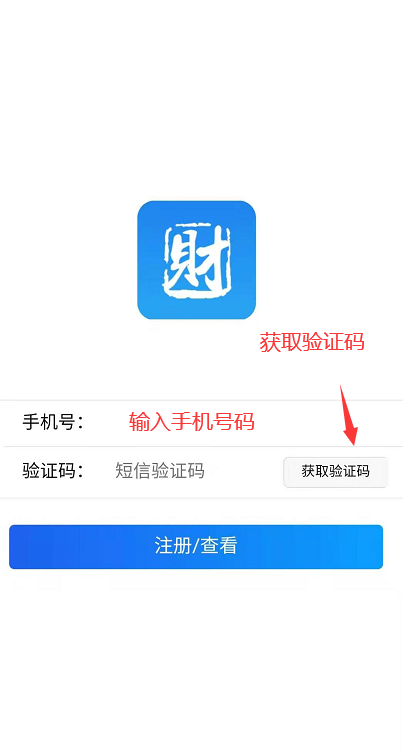 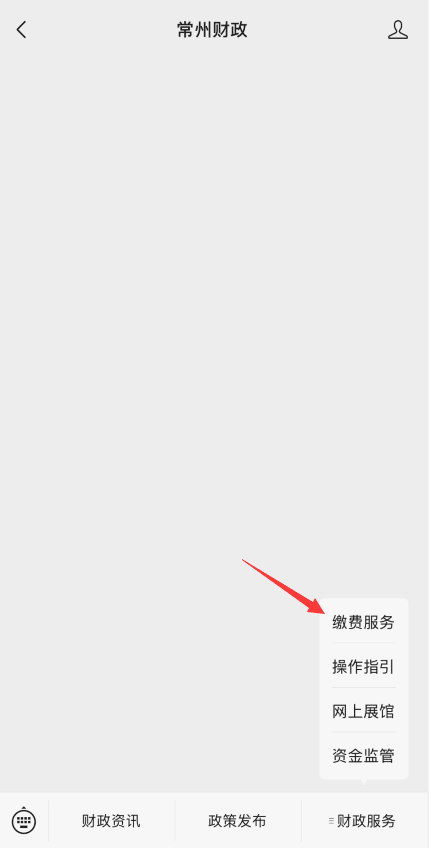                  1-1                                      1-21.2缴费操作流程完成用户绑定后会进入如下页面（如图1-3），在单位开具缴款通知单后，可以看到任务列表有对应的缴费信息可以点击“查看详情”进入缴款通知书支付页面进行缴费（如图1-4）。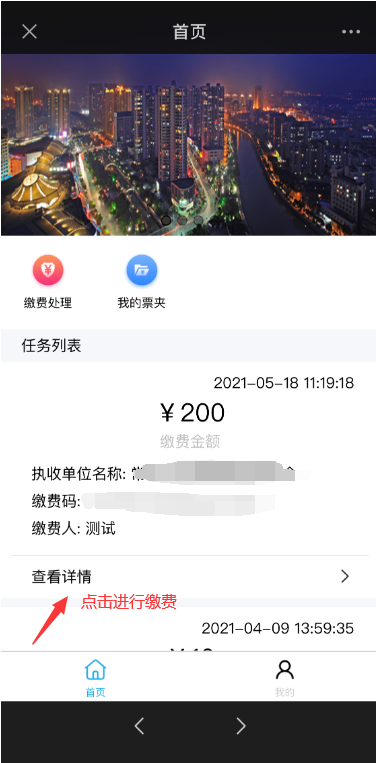 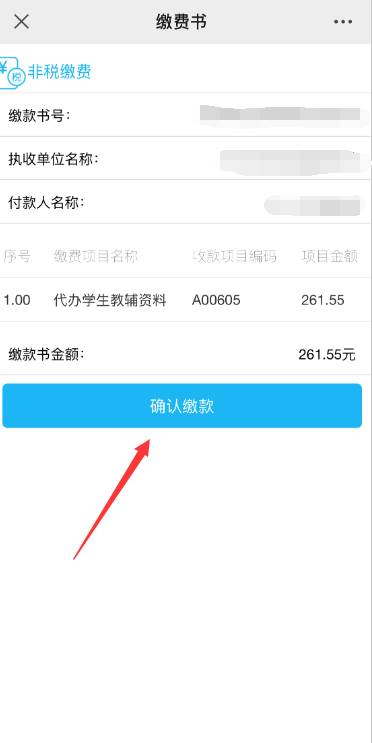                   1-3                               1-4 也可以点击缴费处理(如图1-5)，查看所有的待缴费信息与已缴费的信息（如图1-6，1-7）。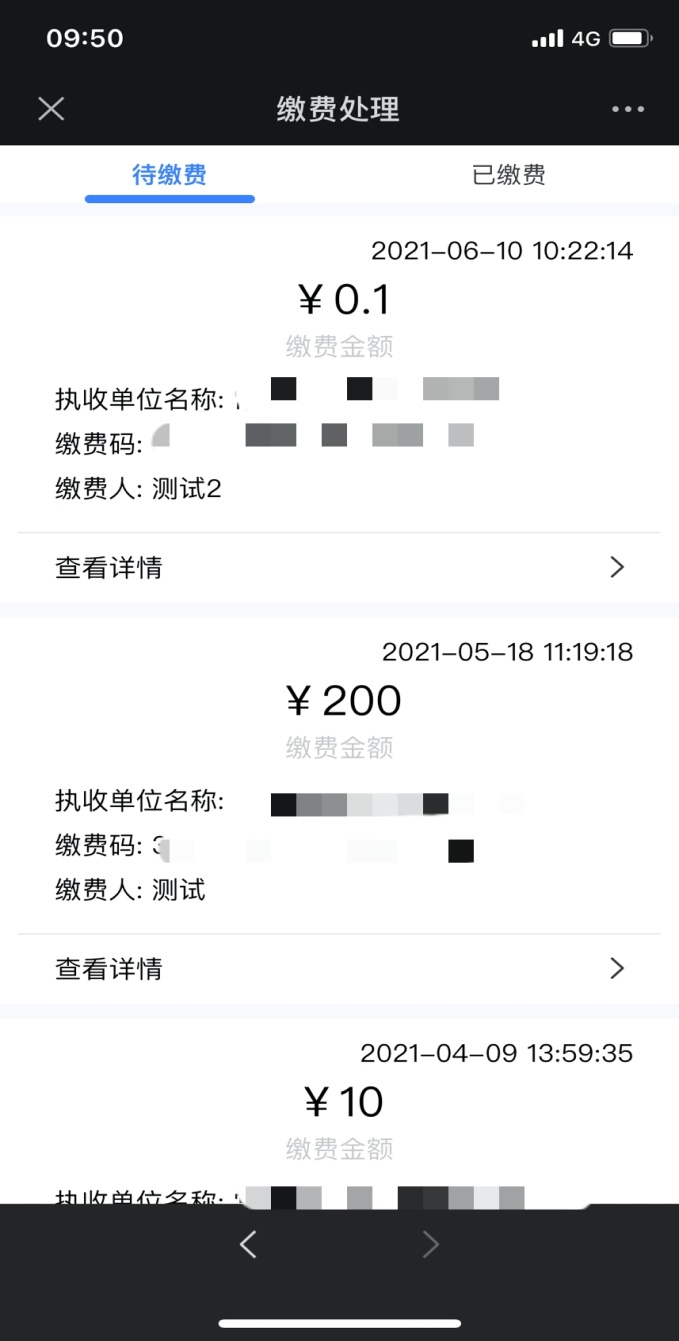 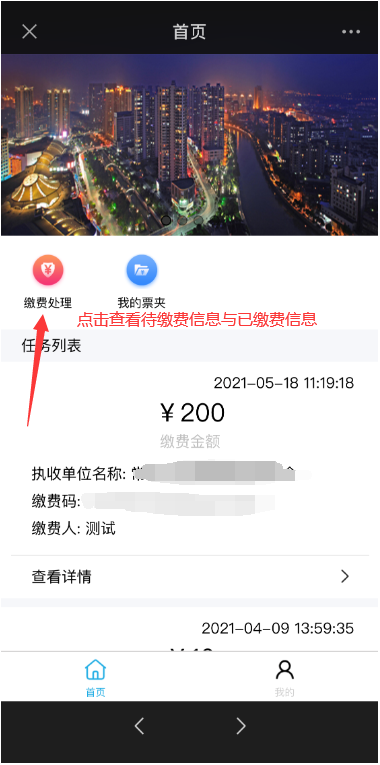               1-5                                                   1-6               1-7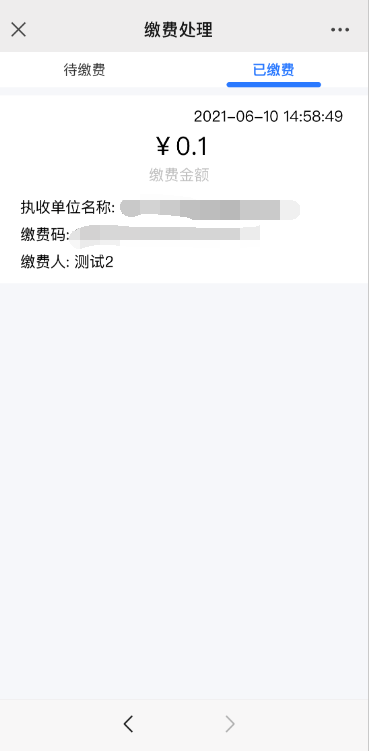 1.3电子票据下载用户完成缴费后，单位可开具电子票。用户进入绑定界面登录查看点击我的票夹（如图1-8），可以看到相应的电子票据信息，点击查看详情可以查看与下载（如图1-9）。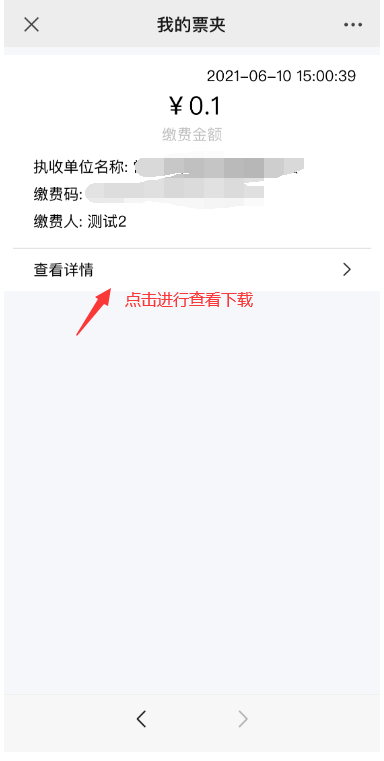 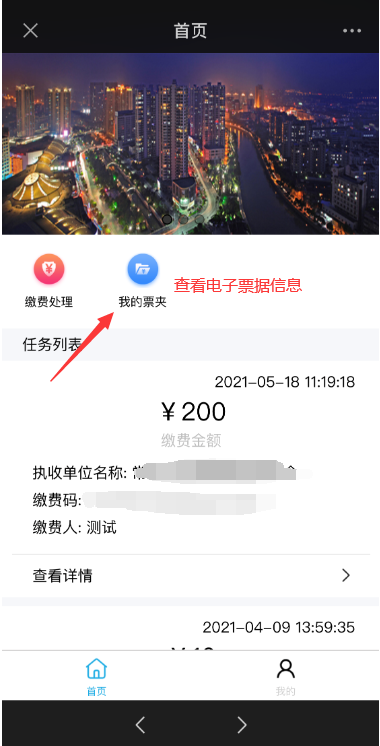                  1-8                                            1-9